Main Ideas                                              EcologyEnergy Flow             Energy flows _________ an ecosystem in _______ direction (can be used up, NOT recycled)In an ecosystem      Sun                                         autotroph                                        heterotroph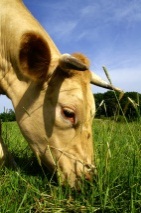 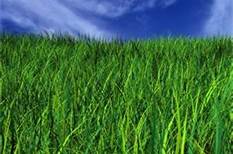 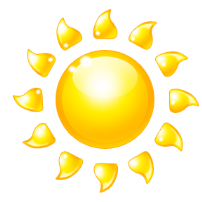 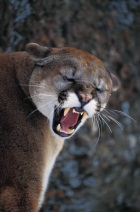 Food Chains                Food chains show how energy  _______________________________________________________                                      Each level in the food chain is called a _________________. Land (terrestrial) ecosystems usually                                       have ____________________.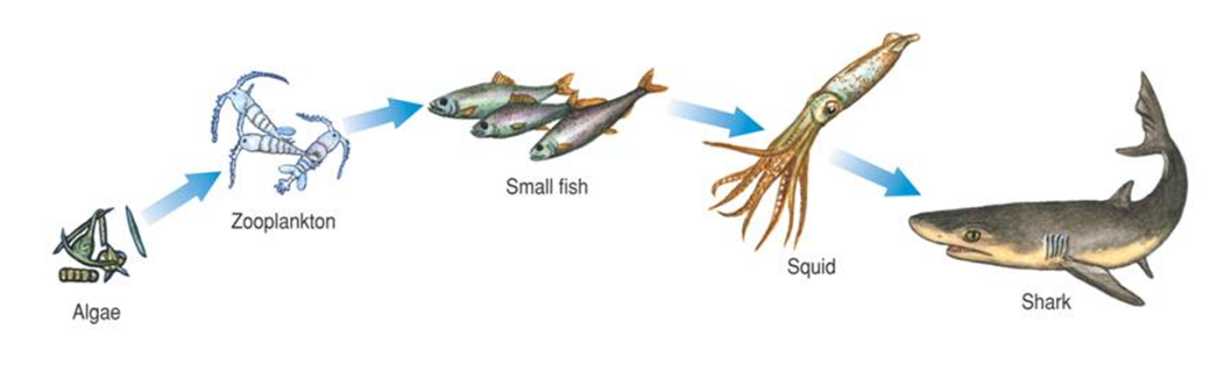 PRACTICE:                   Put (draw) the organisms on the board into a food chain in the box below:Food Web                    A food web links all the ______________________  in an ecosystem together.                                       PRACTICE: List(you don’t need to draw) List ALL the food chains in the food web on the board